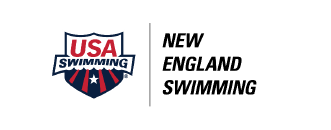 AGENDATechnical Committee MeetingMonday March 1st at 7pm via ZoomJoin Zoom Meetinghttps://us02web.zoom.us/j/88119508164        +1 929 205 6099 US (New York)Review of 100% meet entry policyOther business